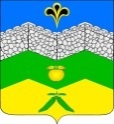 администрация адагумского сельского поселения крымского районаПОСТАНОВЛЕНИЕот 06.04.2023 г. 	                № 24хутор  АдагумО внесении изменений в постановление администрации Адагумского сельского поселения Крымского района от 15 декабря 2022 года № 291 «О предоставлении отсрочки уплаты арендной платы либо возможностирасторжения договоров аренды недвижимого имущества (включаяземельные участки), находящегося в собственности Адагумского сельского поселения Крымского района» Руководствуясь предложением Крымской межрайонной прокуратуры, внесенным в администрацию сельского поселения в порядке статьи 9  Федерального закона от 17 января 1992 года № 2202-1 «О прокуратуре Российской Федерации», в целях актуализации муниципального правового акта, принятого в соответствии с распоряжением Правительства Российской Федерации от 15 октября 2022 года № 3046-р, п о с т а н о в л я ю:1. Внести в постановление администрации Адагумского сельского поселения Крымского района от 15 декабря 2022 года № 291 «О предоставлении отсрочки уплаты арендной платы либо возможности расторжения договоров аренды недвижимого имущества (включая земельные участки), находящегося в собственности Адагумского сельского поселения Крымского района»» следующие изменения:1.1. Подпункт «а» пункта 1 изложить в следующей редакции:«а) предоставление   отсрочки   уплаты    арендной   платы   на   период прохождения лицом, указанным в настоящем пункте, военной службы или оказания добровольного содействия в выполнении задач, возложенных на Вооруженные Силы Российской Федерации, и на 90 календарных дней со дня окончания периода прохождения военной службы или оказания добровольного содействия в выполнении задач, возложенных на Вооруженные Силы Российской Федерации, указанным лицом;».1.2. В пункте 2:а) абзацы четвёртый и пятый изложить в следующей редакции:«- арендатору предоставляется отсрочка уплаты арендной платы на период прохождения лицом, указанным в пункте 1 настоящего постановления, военной службы или оказания добровольного содействия в выполнении задач, возложенных на Вооруженные Силы Российской Федерации, и на 90 календарных дней со дня окончания периода прохождения военной службы или оказания добровольного содействия в выполнении задач, возложенных на Вооруженные Силы Российской Федерации, указанным лицом;- задолженность по арендной плате подлежит уплате на основании дополнительного соглашения к договору аренды по истечении 90 календарных дней  со дня окончания периода прохождения военной службы или оказания добровольного содействия в выполнении задач, возложенных на Вооруженные Силы Российской Федерации,  лицом, указанным в пункте 1 настоящего постановления,  поэтапно, не чаще одного раза в месяц, равными платежами, размер которых  составляет половину  ежемесячной арендной платы по договору аренды;»;б) абзацы седьмой и восьмой изложить в следующей редакции:«- на период прохождения лицом, указанным в пункте 1 настоящего постановления, военной службы или оказания добровольного содействия в выполнении задач, возложенных на Вооруженные Силы Российской Федерации, и в течение 90 календарных дней со дня окончания периода прохождения военной службы или оказания добровольного содействия в выполнении задач, возложенных на Вооруженные Силы Российской Федерации, указанным лицом  не применяются штрафы, проценты за пользование чужими денежными средствами или иные меры ответственности в связи с несоблюдением арендатором порядка и сроков внесения арендной платы (в том числе в случаях, если такие меры предусмотрены договором аренды);  -  коммунальные платежи, связанные с арендуемым имуществом по договорам аренды, по которым арендатору предоставлена отсрочка уплаты арендной платы, уплачиваются арендодателем в период прохождения лицом, указанным в пункте 1 настоящего постановления, военной службы или оказания добровольного содействия в выполнении задач, возложенных на Вооруженные Силы Российской Федерации, до дня возобновления использования арендуемого по договору имущества, но не превышающий 90 календарных дней со дня окончания периода прохождения военной службы или оказания добровольного содействия в выполнении задач, возложенных на Вооруженные Силы Российской Федерации, указанным лицом.».1.3. Подпункт «а» пункта 4 изложить в следующей редакции:«а) предоставление отсрочки уплаты арендной платы на период прохождения лицом, указанным в настоящем пункте, военной службы или оказания добровольного содействия в выполнении задач, возложенных на Вооруженные Силы Российской Федерации, и на 90 календарных дней со дня окончания периода прохождения военной службы или оказания добровольного содействия в выполнении задач, возложенных на Вооруженные Силы Российской Федерации, указанным лицом;».1.4. В пункте 5:а) абзацы четвёртый и пятый изложить в следующей редакции:«- арендатору предоставляется отсрочка уплаты арендной платы на период прохождения лицом, указанным в пункте 4 настоящего постановления, военной службы или оказания добровольного содействия в выполнении задач, возложенных на Вооруженные Силы Российской Федерации, и на 90 календарных дней со дня окончания периода прохождения военной службы или оказания добровольного содействия в выполнении задач, возложенных на Вооруженные Силы Российской Федерации, указанным лицом;- задолженность по арендной плате подлежит уплате на основании дополнительного соглашения к договору аренды по истечении 90 календарных дней  со дня окончания периода прохождения военной службы или оказания добровольного содействия в выполнении задач, возложенных на Вооруженные Силы Российской Федерации,  лицом, указанным в пункте 4 настоящего постановления,  поэтапно, не чаще одного раза в месяц, равными платежами, размер которых  составляет половину  ежемесячной арендной платы по договору аренды;»; б) абзацы седьмой и восьмой изложить в следующей редакции:- на период прохождения лицом, указанным в пункте 4 настоящего постановления, военной службы или оказания добровольного содействия в выполнении задач, возложенных на Вооруженные Силы Российской Федерации, и в течение 90 календарных дней со дня окончания периода прохождения военной службы или оказания добровольного содействия в выполнении задач, возложенных на Вооруженные Силы Российской Федерации, указанным лицом  не применяются штрафы, проценты за пользование чужими денежными средствами или иные меры ответственности в связи с несоблюдением арендатором порядка и сроков внесения арендной платы (в том числе в случаях, если такие меры предусмотрены договором аренды);   - коммунальные платежи, связанные с арендуемым имуществом по договорам аренды, по которым арендатору предоставлена отсрочка уплаты арендной платы, уплачиваются арендодателем в период прохождения лицом, указанным в 4 настоящего постановления, военной службы или оказания добровольного содействия в выполнении задач, возложенных на Вооруженные Силы Российской Федерации, до дня возобновления использования арендуемого по договору имущества, но не превышающий 90 календарных дней со дня окончания периода прохождения военной службы или оказания добровольного содействия в выполнении задач, возложенных на Вооруженные Силы Российской Федерации, указанным лицом.».2. Главному специалисту администрации Адагумского сельского  поселения  Крымского  района Е. Г. Медведевой обнародовать настоящее постановление путем размещения на информационных стендах, расположенных на территории сельского поселения, а также разместить на официальном сайте администрации Адагумского сельского поселения Крымского района в информационно-телекоммуникационной сети «Интернет».3. Контроль за выполнением настоящего постановления оставляю за собой.4. Постановление вступает в силу после официального обнародования.Глава Адагумского сельского  поселения  Крымского  района							       А. В. Грицюта